Scholar Green PTA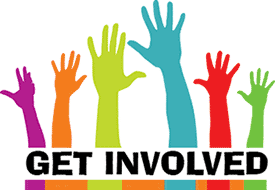 